Testbankto accompanyFinancial Accounting:Reporting, Analysis and Decision Making 5ebyCarlon et al.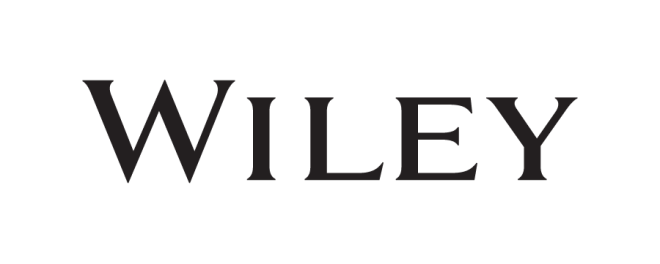 © John Wiley & Sons Australia, Ltd 2016Chapter 1: An introduction to accountingMultiple-choice questions1. The provision of accounting information within the business entity is referred to as: a. financial accounting. *b. management accounting. c. commercial accounting. d. public accounting. Answer: bLearning objective 1.1 – Explain the business context and the need for decision making. Feedback: The provision of information within the business entity is referred to as management accounting. 2. The accounting process includes which steps: *a. identifying, measuring, recording and communicating. b. identifying, recording, communicating and justifying. c. measuring, adjusting, recording and communicating. d. measuring, evaluating, recording and communicating. Answer: aLearning objective 1.2 – Define accounting, describe the accounting process and define the diverse role of accountants. Feedback: The four steps of the accounting process are identifying, measuring, recording and communicating relevant transactions and events. 3. The sole trader form of business organisation: a. must have at least two owners. b. combines business records with the personal records of the owner. *c. results in the owner having personal liability for the debts of the business. d. is a separate legal entity. Answer: cLearning objective 1.3 – Explain the characteristics of the main forms of business organisation. Feedback: Under the sole trader business structure the owner of the business has no separate legal existence from the business. The owner of the business is therefore personally liable for the debts of the business. 4. The majority of business in Australia is transacted by: a. sole traders. b. partnerships. c. government units. *d. companies. Answer: dLearning objective 1.3 – Explain the characteristics of the main forms of business organisation. Feedback: The majority of business in Australia is transacted by companies. 5. One advantage of the company form of business structure is that: a. it has limited life. b. the liability of the owners is unlimited. *c. it provides the owners with shared control. d. it makes higher profits. Answer: cLearning objective 1.3 – Explain the characteristics of the main forms of business organisation. Feedback: A company is a separate legal entity and has an indefinite life that is independent of the shareholders. Shareholders of most companies have limited liability for the debts of the company and if there is more than one director, the decision making is usually a shared responsibility. 6. A company has the following set of characteristics: a. provides owners with shared control, simple to establish. b. simple to set up, owner retains control. *c. complex to set up, provides owners with shared control. d. provides owners with shared control, unlimited liability. Answer: cLearning objective 1.3 – Explain the characteristics of the main forms of business organisation. Feedback: There are initial costs associated with incorporation for a company and then ongoing fees and regulations to comply with. If there is more than one director, then the decision making is usually a shared responsibility. Shareholders of most companies have limited liability for the debts of the company. 7. Which of the following statements is false? *a. The definition of reporting entity forms the foundation of the Conceptual Framework as all other elements flow from it. b. A reporting entity must prepare general purpose financial reports that comply with accounting standards. c. Political or economic importance is a factor in determining whether an entity is a reporting entity. d. The objective of general purpose financial reports is to provide information that is useful to existing and potential investors, creditors and other external users. Answer: aLearning objective 1.4 – Understand the Conceptual Framework and the purpose of financial reporting. Feedback: The objective of general purpose reporting forms the foundation of the Conceptual Framework. If we know why we need to report then who needs to report can be determined and then what and how the information is to be reported follow. All the other statements are correct. 8. The purpose of financial reports is to: *a. provide information for decision making. b. report profit. c. pay tax to the ATO. d. report to the bank. Answer: aLearning objective 1.4 – Understand the Conceptual Framework and the purpose of financial reporting. Feedback: The purpose of financial reports is to provide information for decision making. 9. Who of the following would not be considered an internal user of accounting data for the XYZ Company Ltd? a. the chief executive officer of the company. b. a production manager. c. the company's sales manager. *d. a share investor. Answer: dLearning objective 1.5 – Identify the users of financial reports and describe users' information needs. Feedback: Internal users of accounting information are managers who plan, organise and control the business. 10. Which of the following user groups would use accounting information to determine whether an advertising proposal will be cost effective? a. investors in shares. *b. marketing managers. c. creditors. d. chief financial officer. Answer: bLearning objective 1.5 – Identify the users of financial reports and describe users' information needs. Feedback: Evaluating an advertising proposal would occur internally and would typically be undertaken in the marketing department. 11. Which of the following user groups is an internal user of accounting information for the XYZ Company Ltd? a. auditors from the Australian Taxation Office. *b. management of XYZ Company. c. creditors of XYZ Company. d. customers of XYZ Company. Answer: bLearning objective 1.5 – Identify the users of financial reports and describe users' information needs. Feedback: Managers are internal users of accounting information. 12. Which of the following users would not be considered an internal user of accounting data for a company? a. the chief executive officer of the company. b. the financial director of the company. *c. a creditor of the company. d. a salesperson employed by the company. Answer: cLearning objective 1.5 – Identify the users of financial reports and describe users' information needs. Feedback: Creditors are an external resource provider. 13. Which of the following is not a principal type of business activity? a. operating. b. investing. c. financing. *d. delivering. Answer: dLearning objective 1.5 – Identify the users of financial reports and describe users' information needs. Feedback: The three main types of business activities are operating, investing and financing. Delivery is a function of operating activities. 14. Borrowing money is an example of a/an: a. marketing activity. *b. financing activity. c. investing activity. d. operating activity. Answer: bLearning objective 1.5 – Identify users of financial reports and describe users' information needs. Feedback: Borrowing money is one of the two main sources of outside funds for companies. The other is the issue of shares to investors. 15. Buying assets required to operate a business is an example of a/an: a. advertising activity. b. financing activity. *c. investing activity. d. operating activity. Answer: cLearning objective 1.5 – Identify the users of financial reports and describe users' information needs. Feedback: Investing activities involve purchasing resources an entity needs in order to operate. 16. The activity involved with employing the resources of the business to generate revenues is: a. accounting. b. financing. c. investing. *d. operating. Answer: dLearning objective 1.5 – Identify the users of financial reports and describe users' information needs. Feedback: Once a business has acquired resources it needs to employ those resources to generate revenues from operating activities. 17. Buying and selling products are examples of: *a. operating activities. b. investing activities. c. financing activities. d. delivering activities. Answer: aLearning objective 1.5 – Identify the users of financial reports and describe users' information needs. Feedback: Buying and selling products are examples of operating activities. 18. The common characteristic possessed by all assets is: a. long life. b. great monetary value. c. tangible nature. *d. future economic benefit. Answer: dLearning objective 1.6 – Identify the elements of each of the four main financial statements. Feedback: An asset is defined in the Conceptual Framework as a resource controlled by the entity as a result of past events from which future economic benefits are expected. 19. Dividends paid: a. increase assets. b. increase expenses. c. decrease revenues. *d. decrease retained earnings. Answer: dLearning objective 1.6 – Identify the elements of each of the four main financial statements. Feedback: Retained earnings refers to company profits that have been accumulated and not distributed as dividends to shareholders. 20. Resources owned by a business are referred to as: a. equity. b. liabilities. *c. assets. d. revenues. Answer: cLearning objective 1.6 – Identify the elements of each of the four main financial statements. Feedback: Assets are defined in the Conceptual Framework as a resource controlled by the entity as a result of past events from which future economic benefits are expected. 21. The financial statement that summarises the changes in retained earnings for a specific period of time is the: a. statement of financial position. b. income statement. c. statement of cash flows. *d. statement of changes in equity. Answer: dLearning objective 1.6 – Identify the elements of each of the four main financial statements. Feedback: The statement of changes in equity reports profit for the period and transactions with owners of the company such as share capital movements and dividends. The statement of changes in equity explains the link between the income statement and the statement of financial position. 22. Retained earnings at the end of the period is equal to: a. retained earnings at the beginning of the period plus profit minus liabilities. *b. retained earnings at the beginning of the period plus profit minus dividends paid. c. profit plus total assets. d. assets plus liabilities. Answer: bLearning objective 1.6 – Identify the elements of each of the four main financial statements. Feedback: Retained earnings refers to company profits that have been accumulated and not distributed as dividends to shareholders. 23. A company's policy toward dividend distributions and growth could best be determined by examining the: a. statement of financial position. b. income statement. *c. statement of changes in equity. d. statement of cash flows. Answer: cLearning objective 1.6 – Identify the elements of each of the four main financial statements. Feedback: Shareholders and other external users can see how much profit has been distributed as dividends by reading the statement of changes in equity. 24. An income statement: a. summarises changes in retained earnings for a specific period of time. b. reports the changes in assets, liabilities, and equity for a specific period of time. c. reports the assets, liabilities, and equity at a specific date. *d. presents the revenues and expenses for a specific period of time. Answer: dLearning objective 1.6 – Identify the elements of each of the four main financial statements. Feedback: The purpose of the income statement is to report the success or failure of the entity's operations for a period of time. 25. If retained earnings increases from the beginning of the year to the end of the year, then: a. profit is less than dividends paid. b. dividends paid are greater than profit. c. additional investments are less than losses. *d. profit is greater than dividends paid. Answer: dLearning objective 1.6 – Identify the elements of each of the four main financial statements. Feedback: Profits increase equity and are accumulated into retained earnings. Dividends reduce retained earnings. 26. The statement of changes in equity does not show: a. the beginning balance of retained earnings. *b. total revenue. c. the amount of dividends paid. d. the ending balance of retained earnings. Answer: bLearning objective 1.6 – Identify the elements of each of the four main financial statements. Feedback: Total revenue is shown in the Income Statement. 27. Johnny's Car Repairs had total assets of $60,000 and total liabilities of $40,000 at the beginning of the year. During the year the business recorded $100,000 in revenues, $55,000 in expenses, and dividends of $10,000 were distributed. Equity at the end of the year is: *a. $55,000. b. $35,000. c. $65,000. d. $45,000. Answer: aLearning objective 1.6 – Identify the elements of each of the four main financial statements. Feedback: Beginning equity was $20,000 ($60,000 - $40,000), profit for the year is $45,000 ($100,000 - $55,000) therefore $20,000 + $45,000 - $10,000 = $55,000. 28. Johnny's Car Repairs had total assets of $60,000 and total liabilities of $40,000 at the beginning of the year. During the year the business recorded $100,000 in revenues, $55,000 in expenses, and dividends of $10,000 were distributed. Profit reported by Johnny's Car Repairs for the year was: a. $35,000 *b. $45,000 c. $20,000 d. $90,000 Answer: bLearning objective 1.6 – Identify the elements of each of the four main financial statements. Feedback: Profit is $45,000 ($100,000 - $55,000). 29. If total liabilities increased by $25,000 and equity increased by $5,000 during a period of time, then total assets: a. decrease by $20,000. b. increase by $20,000. c. increase by $25,000. *d. increase by $30,000. Answer: dLearning objective 1.6 – Identify the elements of each of the four main financial statements. Feedback: Assets = Liabilities + Equity therefore assets = $25,000 + $5,000. 30. If total liabilities decreased by $14,000 during a period of time and equity increased by $6,000 during the same period, then the change in total assets is: a. an increase of $14,000. b. an increase of $20,000. *c. a decrease of $8,000. d. an increase of $8,000. Answer: cLearning objective 1.6 – Identify the elements of each of the four main financial statements. Feedback: Assets = Liabilities + Equity therefore assets = - $14,000 + $6,000 = -$8,000. 31. The statement of financial position: a. summarises the changes in retained earnings for a specific period of time. b. reports changes in assets, liabilities, and equity over a period of time. *c. reports assets, liabilities, and equity at a specific point in time. d. presents revenues and expenses for a specific period of time. Answer: cLearning objective 1.6 – Identify the elements of each of the four main financial statements. Feedback: The statement of financial position reports assets and claims to those assets at a specific point in time. 32. Which of the following financial statements is concerned with a business at a point in time? *a. statement of financial position. b. income statement. c. statement of changes in equity. d. statement of cash flows . Answer: aLearning objective 1.6 – Identify the elements of each of the four main financial statements. Feedback: The statement of financial position reports assets and claims to those assets at a specific point in time. 33. Liabilities of a company are amounts or obligations owed to: a. investors. b. owners. *c. creditors. d. shareholders. Answer: cLearning objective 1.6 – Identify the elements of each of the four main financial statements. Feedback: Claims of creditors are called liabilities. 34. Equity can be described as claims of a. creditors on total assets. *b. owners on total assets. c. customers on total assets. d. auditors on total assets. Answer: bLearning objective 1.6 – Identify the elements of each of the four main financial statements. Feedback: Claims of owners are called equity or shareholders' equity. 35. Equity: a. is always equal to cash on hand. b. is equal to liabilities plus assets. *c. includes retained earnings and issued shares. d. is shown on the income statement. Answer: cLearning objective 1.6 – Identify the elements of each of the four main financial statements. Feedback: Equity of a company comprises two parts - share capital and retained earnings. 36. Retained earnings represents: a. the shareholders' claim on total assets. b. the amount of cash held by the business. c. the total of revenue for the period. *d. the amount of profit held in the company for future use. Answer: dLearning objective 1.6 – Identify the elements of each of the four main financial statements. Feedback: Retained earnings are the accumulated profits of the company that have not been distributed as dividends to shareholders and is available for future expansion. 37. An annual report includes all of the following except: a. chairman and directors' reports. b. notes to the financial statements. c. an auditor's report. *d. detailed salary package of clerical staff. Answer: dLearning objective 1.6 – Identify the elements of each of the four main financial statements. Feedback: An annual report would not contain detailed information regarding the salaries or clerical staff. This type of information is for internal decision making only and is not available for external users. 38. The information needed to determine whether a company is using accounting methods similar to those of its competitors would be found in the: a. auditor's report. b. statement of financial position. c. directors' report. *d. notes to the financial statements. Answer: dLearning objective 1.6 – Identify the elements of each of the four main financial statements. Feedback: The notes to the financial statements include descriptions of the accounting policies and methods used in preparing the statements. 39. In the annual report, where would a financial statement reader find out if the company's financial statements give a true and fair view of its financial position and operating results? a. notes to the financial statements. b. directors' report. c. statement of financial position. *d. auditor's report. Answer: dLearning objective 1.6 – Identify the elements of each of the four main financial statements. Feedback: It is the auditor's responsibility to state whether or not the financial statements provide a true and fair view of the company's financial position and operating results. 40. A company's reviews of operations, dividend details and information about important events after the date of the financial statements are all found in the: a. auditor's report. *b. directors' report. c. notes to the financial statements. d. income statement. Answer: bLearning objective 1.6 – Identify the elements of each of the four main financial statements. Feedback: Operational review and information relating to dividends, and post balance day events is included in the directors' report. 41. Categories usually found on the face of a classified statement of financial position include: *a. assets, liabilities, equity. b. revenues, expenses, profit. c. cash receipts, cash payments. d. retained earnings dividends. Answer: aLearning objective 1.6 – Identify the elements of each of the four main financial statements. Feedback: The main sections in the statement of financial position are assets, liabilities and equity. 42. Cash is usually classified as: a. revenue. b. an expense. c. retained earnings. *d. a current asset. Answer: dLearning objective 1.6 – Identify the elements of each of the four main financial statements. Feedback: Cash is usually classified as a current asset. 43. Included among current liabilities on a classified statement of financial position would be: a. cash. b. property, plant and equipment. c. deferred tax assets. *d. short-term borrowings. Answer: dLearning objective 1.6 – Identify the elements of each of the four main financial statements. Feedback: Short term borrowings are debts that are due to be settled within 12 months and are included as current liabilities in a classified statement of financial position. 44. Which financial statement would indicate whether the company relies on debt or equity to finance its assets? a. statement of cash flows b. statement of changes in equity c. income statement *d. statement of financial position Answer: dLearning objective 1.6 – Identify the elements of each of the four main financial statements. Feedback: The statement of financial position reports assets and claims to those assets at a specific point in time. The claims to the assets are of two types: creditors (debts) and equity (claims by the owner/s). 45. The Financial Reporting Council (FRC) is responsible to the government for: *a. the broad oversight of the accounting standard-setting process. b. urgent accounting issues. c. development of a conceptual framework for financial reporting. d. taxation issues for companies. Answer: aLearning objective 1.7 – Describe the financial reporting environment. Feedback: The FRC is the body that advises the Commonwealth Government on the accounting standard-setting and auditing standard-setting processes. 46. Accounting standards issues by the Australian Accounting Standards Board (AASB) are consistent with those issued by the: a. Financial Reporting Council (FRC). b. Australian Taxation Office. c. Urgent Issues Group. *d. International Accounting Standards Board. Answer: dLearning objective 1.7 – Describe the financial reporting environment. Feedback: The accounting standards issued by the Australian Accounting Standards Board (AASB) are substantially consistent with those issued by the International Accounting Standards Board. 47. Which of the following statements is false? a. GAAP in Australia is a combination of accounting standards and interpretations as well as concepts and principles that have developed over time. b. The Australian Securities and Investments Commission monitors a company's compliance with accounting standards and the Corporations Act. *c. Members of the FRC are appointed by the Australian Accounting Standards Board. d. Listed public companies must comply with Australian Securities Exchange listing rules which, for financial reporting purposes, focus on disclosure of information. Answer: cLearning objective 1.7 – Describe the financial reporting environment. Feedback: Members of the FRC appoint members of the AASB. Members of the FRC are appointed by the Commonwealth Treasurer and include key stakeholders from the business community, the professional accounting bodies, governments and regulatory agencies. All other statements are correct. 48. The going concern assumption is inappropriate when: a. the business is just starting up. *b. liquidation appears likely. c. market values are higher than costs. d. the business is organised as a sole trader. Answer: bLearning objective 1.8 – Explain the accounting concepts, principles, qualitative characteristics and constraints underlying financial statements. Feedback: The going concern principle states that the business will remain in operation for the foreseeable future. 49. The accounting principle which assumes that a business will remain in operation for the foreseeable future is the: a. monetary principle. b. accounting entity concept. c. full disclosure principle. *d. going concern principle. Answer: dLearning objective 1.8 – Explain the accounting concepts, principles, qualitative characteristics and constraints underlying financial statements. Feedback: The going concern principle states that the business will remain in operation for the foreseeable future. 50. The going concern principle assumes that the business: a. will be liquidated in the near future. b. will be purchased by another business. c. is in a growth industry. *d. will remain in operation for the foreseeable future. Answer: dLearning objective 1.8 – Explain the accounting concepts, principles, qualitative characteristics and constraints underlying financial statements. Feedback: The going concern principle assumes the business will remain in operation for the foreseeable future. 51. The accounting entity concept states that each entity: *a. can be separately identified and accounted for. b. cannot reasonably report all of its activities in financial statements. c. cannot distinguish events of the business from its owners. d. will remain in operation for the foreseeable future. Answer: aLearning objective 1.8 – Explain the accounting concepts, principles, qualitative characteristics and constraints underlying financial statements. Feedback: The accounting entity concept states that every entity can be separately identified and accounted for. 52. What are the qualitative characteristics that enhance the decision usefulness of relevant information faithfully represented in financial statements? a. Generally accepted accounting principles (GAAP). b. Accounting entity concept and the cost principle. c. Comparability, verifiability and understandability. *d. Comparability, verifiability, understandability and timeliness. Answer: dLearning objective 1.8 – Explain the accounting concepts, principles, qualitative characteristics and constraints underlying financial statements. Feedback: Information is more relevant and reliability when it is comparable, verifiable and understandable. Information must also be available to users before it ceases to be relevant. 53. The accounting period concept states that: a. the business will remain in operation for the foreseeable future. *b. the life of a business can be divided into artificial time periods. c. every business entity can be separately identified and accounted for. d. only those events that can be expressed in money may be included in the accounting records. Answer: bLearning objective 1.8 – Explain the accounting concepts, principles, qualitative characteristics and constraints underlying financial statements. Feedback: The accounting period concept states the life of a business can be divided into artificial periods and that useful reports covering those periods can be prepared. 54. The cost principle requires assets to be initially recorded at: a. market value. *b. the amount paid for them. c. selling price. d. liquidation value. Answer: bLearning objective 1.8 – Explain the accounting concepts, principles, qualitative characteristics and constraints underlying financial statements. Feedback: The cost principle states that all assets are initially recorded in the accounts at their purchase price or cost. 55. Accounting information is relevant if it: *a. would influence a business decision. b. makes no difference to a business decision. c. is not material to a business decision. d. is immaterial. Answer: aLearning objective 1.8 – Explain the accounting concepts, principles, qualitative characteristics and constraints underlying financial statements. Feedback: Accounting information is considered to be relevant if it is capable of making a difference in a business decision. 56. Comparability of financial information results when: a. different entities use different accounting principles. *b. different entities use the same accounting principles. c. that information can be depended upon to be relevant. d. the financial reports are understandable. Answer: bLearning objective 1.8 – Explain the accounting concepts, principles, qualitative characteristics and constraints underlying financial statements. Feedback: In accounting, comparability is achieved when an entity uses the same or consistent accounting principles each year and different entities use the same accounting principles. 57. Liquidity ratios measure: *a. the ability of a company to pay its obligations that are due within the next year or operating cycle. b. the operating success of a company for a period of time. c. the ability of a company to survive over a long time. d. the extent to which a company's assets are financed by debt. Answer: aLearning objective 1.9 – Calculate and interpret ratios for analysing an entity's profitability, liquidity and solvency. Feedback: Liquidity ratios measure the short-term ability of the entity to pay its obligations that are due within the next year or operating cycle. 58. The return on assets ratio is calculated by: *a. dividing profit by average assets. b. dividing profit by total assets at the end of a period. c. dividing total assets at the end of a period by profit. d. dividing average assets by profit. Answer: aLearning objective 1.9 – Calculate and interpret ratios for analysing an entity's profitability, liquidity and solvency. Feedback: Return on assets is calculated by dividing profit by average assets. 59. Solvency measures the ability of a business to: *a. repay its long-term debts at maturity and interest as it becomes due. b. meet its short-term obligations. c. pay its obligations that will fall due within the operating cycle. d. turn its inventory into cash. Answer: aLearning objective 1.9 – Calculate and interpret ratios for analysing an entity's profitability, liquidity and solvency. Feedback: Solvency is an entity's ability to pay interest as it becomes due and to repay the debt at maturity. 60. A debt to total assets ratio of 80%: a. means that 20% of investment in assets has been provided by lenders. *b. is undesirable for creditors . c. is desirable for creditors. d. is likely to be supported by cyclical entities that have fluctuating profits, such as many high-tech companies. Answer: bLearning objective 1.9 – Calculate and interpret ratios for analysing an entity's profitability, liquidity and solvency. Feedback: A high debt to total asset ratio is undesirable to creditors as there is less chance of them receiving debt repayment from shareholders' funds if the company goes into liquidation. Generally, companies with stable profits can support high levels of debt. Exercises61. Indicate in the spaces provided whether each item would appear on the statement of cash flows as an: (O) operating activity, (I) investing activity, or (F) financing activity. 

		a.	Cash receipts from customers.		b.	Issuing shares for cash.		c.	Payment of cash dividends.		d.	Cash purchase of equipment.		e.	Cash payments to suppliers.		f.	Sale proceeds of old machine for cashAnswer below.Learning objective 1.6 – Identify the elements of each of the four main financial statements.

	O		a.		I		d.	F		b.		O		e.	F		c.		I		f.62. Prepare an income statement, statement of changes in equity, and a statement of financial position for the dental practice of Jerry Cole, from the items listed below for the month of October 2015. 

Equity (October 1)	$15,000Shares	30,000Accounts payable	7,000Equipment	30,000Service revenue	25,000Dividends paid	6,000Dental supplies consumed	3,500Cash	11,000Water and light expense	700Dental supplies on hand	2,800Salaries expense	7,000Accounts receivable	14,000Rent expense	2,000JERRY COLE DENTAL PRACTICEIncome Statementfor the month ended 31 October 2015Revenues			$Expenses	$	Total expenses			Profit		$	JERRY COLE DENTAL PRACTICEStatement of Changes in Owner’s Equityfor the month ended 31 October 2015Equity, 1 October 		$Add:Less:Equity, 31 October                                                              		$	JERRY COLEStatement of Financial Positionat 31 October 2015AssetsCurrent assetsNon-current assets			$Total assets						$	Liabilities and EquityLiabilities			$Equity			$Total liabilities and equity		$	Answer below.Learning objective 1.6 – Identify the elements of each of the four main financial statements. 

JERRY COLE DENTAL PRACTICEIncome Statementfor the month ended 31 October 2015Revenues			$….	Service revenue 			25,000Expenses		$…	Salaries expense 		7,000	Dental supplies consumed		3,500	Rent expense 		2,000	Water and light expense 		     700		Total expenses 			  13,200Profit 			11,800JERRY COLE DENTAL PRACTICEStatement of Changes in Equityfor the month ended 31 October 2015Equity, 1 October  			15,000Add: Profit 			  11,800	26,800Less: Drawings			    6,000Equity, 31 October  			20,800JERRY COLE DENTAL PRACTICEStatement of Financial Positionat 31 October 2015AssetsCurrent assetsCash 				11,000Accounts receivable 			14,000Dental supplies 			2,800Total current assets			27,800Non-current assetsEquipment 			  30,000Total assets 			57,800Liabilities and EquityLiabilities	Accounts payable 			  7,000*Equity			50,800Total liabilities and equity 			57,800*Note: Jerry Cole, Dental Practice, is structured as a Sole Trader.  Unlike a company the liability for the debts of the business is unlimited for the sole trader.  Therefore the equity of the owner is reported as a single item – Owner’s equity and distributions to the owner are called “drawings” not dividends. 63. Use the following information to calculate for the year ended 31 December 2015 (a) profit, (b) ending retained earnings, and (c) total assets. 
Supplies (unused)	$    500	Revenues	$15,000Operating expenses	10,000	Cash	16,000Accounts payable	 11,000	Dividends paid	8,000Accounts receivable	 4,000	Accrued expenses payable	2,000Share capital 10,000	Equipment	3,500Retained earnings (beginning)	4,000		Answer below.Learning objective 1.6 – Identify the elements of each of the four main financial statements. 
(a)	$5,000 (15,000-10,000=5,000)(b)	$1,000 (4,000+5,000-8,000=1,000)(c)	$24,000 (500+4,000+16,000+3,500-2,000=24,000)64. Use the following accounts and information to prepare an income statement, a statement of changes in equity, and a statement of financial position for Lazares Services Ltd for the month ended 31 July 2015. 

Accounts payable	$  3,100	Dividends paid	$ 8,000Accounts receivable	1,400	Insurance expense	2,200Buildings 	60,000	Supplies	400Cash	15,600	Accrued expenses payable	3,300Revenues	15,700 	Rent expense	2,400Share capital	52,000	Salaries expense	 10,000Retained earnings (beginning)	25,900		LAZARES SERVICES LTDIncome Statementfor the month ended 31July 2015Revenues			$Expenses		$		Total expenses				Profit		$	                               LAZARES SERVICES LTDStatement of Changes in Equityfor the month ended 31 July 2015Retained Earnings, 1 July		$Add:Less:Retained Earnings, 31 July		$	LAZARES SERVICES LTDStatement of Financial Positionat 31 July 2015		$	       $AssetsCurrent assetsNon-current assets Total assets			Liabilities and EquityLiabilitiesEquity	Total liabilities and equity			Answer below.Learning objective 1.6 – Identify the elements of each of the four main financial statements. 
LAZARES SERVICES LTDIncome Statementfor the month ended 31 July 2015Revenues	Service revenue 			$15,700Expenses	Salaries expense 		$10,000	Rent expense 		2,400	Insurance expense 		   2,200		Total expenses 			  14,600Profit 			$ 1,100LAZARES INDUSTRIES LTDStatement of Changes in Equityfor the month ended 31 July 2015Retained Earnings, 1 July  			$25,900Add: Profit 			   1,100	27,000Less: Dividends paid			    8,000Retained Earnings, 31 July  			$19,000LAZARES INDUSTRIES LTDStatement of Financial Position31 July 2015AssetsCurrent assetsCash 			$ 15,600Accounts receivable 		 1,400Supplies 		  400                                                                                                                                         17,400Non-current assets   Building			60,000Total assets 			$77,400Liabilities and EquityCurrent liabilitiesAccounts payable 		 $ 3,100Accrued expenses payable 		   3,300Total liabilities			     $  6,400Equity	Share capital		$52,000	Retained earnings		  19,000	  71,000	Total liabilities and Equity 			$77,40065. Listed below in alphabetical order are statement of financial position items of Rowen Ltd at 31 December 2015. Prepare a classified statement of financial position. 
	Accounts payable	$    8,000	Accounts receivable	16,000	Building	66,000	Cash	11,000	Share capital	80,000	Land	31,000	Office equipment	5,000	Retained profit	41,000Answer below.Learning objective 1.6 – Identify the elements of each of the four main financial statements. 

 ROWEN LTDStatement of  Financial Positionat 31 December 2015ASSETSCurrent assetsCash                                                                            	 $ 11,000Accounts receivable                                                      	   16,000                                                                                      	   27,000Non-current assetsOffice equipment                                                             	    5,000Building                                                                          	   66,000Land                                                                                	  31,000                                                                                        	 102,000Total assets                                                                	  $129,000LIABILITIESCurrent liabilitiesAccounts payable                                                          	    $ 8,000EQUITYShare capital                                                                    	  $80,000Retained earnings                                                          	     41,000	                                                                                  	   121,000Total equity and liabilities                          	 $129 00066. Indicate in the spaces provided whether each item would appear on the Income Statement (IS), Statement of Financial Position (SFP), or Statement of Changes in Equity (SCE): 
 
a.			Service Revenue	g. 			Accounts Receivableb.			Water and Light Expense	h.			Share Capitalc.			Cash	i.			Equipmentd.			Accounts Payable	j.			Advertising Expensee.			Office Supplies	k.			Dividends paidf.			Wage Expense	l.			Income Tax PayableAnswer below.Learning objective 1.6 – Identify the elements of each of the four main financial statements. 
 
a.	IS	g.	SFPb.	IS	h.	SFPc.	SFP	i.	SFPd.	SFP	j.	ISe.	SFP	k.	SCEf.	IS	l.	SFP67. The directors of Tomas Sanchez Ltd were reviewing the company business activities at the end of the year (2015) and decided to prepare a Statement of Changes in Equity. At the beginning of the year company assets were $500,000, liabilities were $150,000, and share capital was $100,000. Profit for the year was $420,000. Dividends paid of $220,000 were paid during the year. Prepare a Statement of Changes in Equity for Tomas Sanchez Ltd. Answer below.Learning objective 1.6 – Identify the elements of each of the four main financial statements. 

TOMAS SANCHEZ LTDStatement of Changes in Equityfor the year ended 31 December 2015	Retained earnings, 1 January 2012 ($500,000-$150,000-$100,000)	$250,000	Add: Profit	  420,000		670,000	Less: Dividends paid	  220,000	Retained earnings, 31 December 2015	$450,00068. At 1 September 2015, the Statement of Financial Position for Arnold's Restaurant Ltd contained the following items:

Accounts Payable	$ 3,800	Land	$33,000Accounts Receivable	1,600	Share capital	?Building	68,000	Loan Payable	46,000Cash	5,000	Supplies	4,600Furniture	18,700	Retained earnings	43,200
The following transactions occurred during the next two days: shareholders invested an additional $22,000 cash in the business and accounts payable were paid in full. Prepare a statement of financial position for Arnold's Restaurant Ltd at 3 September 2015. Answer below.Learning objective 1.6 – Identify the elements of each of the four main financial statements. 
ARNOLD'S RESTAURANT LTDStatement of Financial Positionat 3 September 2015ASSETSCurrent AssetsCash (a)	 $ 23,200Accounts receivable	1,600Supplies	4,600                                                                                                                                      	       29,400     Non-current assetsFurniture	18,700Building	68,000Land		    33,000                                                                                                                                  	                  119,700Total assets	$149,100LIABILITIESNon-current liability (b)Loan payable	$  46,000EQUITYShare capital(c)	$59,900Retained earnings	  43,200		        103,100Total liabilities and Equity	$149,100(a) Cash:	                                    ($5,000 + $22,000 - $3,800) = $23,200(b) Non-current liability (Accounts Payable)            ($3,800 - $3,800) = $0(c) Share capital:	Beginning balance	= $37 900		Additional investment in shares	= $22,000		Ending balance	$59 90069. From the following list of selected items taken from the records of Downing Clinic Ltd, identify those that would appear on the Statement of Financial Position. 
 
	a.	Share capital	f.	Accounts Payable	b.	Patient Revenue	g.	Cash	c.	Land	h.	Medical Supplies Expense	d.	Wages Expense	i.	Medical Supplies	e.	Loan Payable	j.	Water and Light ExpenseAnswer: a, c, e, f, g, i.Learning objective 1.6 – Identify the elements of each of the four main financial statements. 70. One item is omitted in each of the following summaries of Statement of Financial Positions and Income Statements for three different companies, X Ltd, Y Ltd, and Z Ltd. Determine the amounts of the missing items, identifying each company by letter.

	                        Company		      X  Ltd     	       Y Ltd      	       Z LtdBeginning of the Year:	Assets	$400,000	$150,000	$199,000	Liabilities	250,000	105,000	168,000End of the Year:	Assets	450,000	195,000	195,000	Liabilities	280,000	95,000	169,000During the Year:	Additional Investment by Shareholders	       ?	    	79,000	78,000	Dividends paid	70,000	 83,000	  ?		Revenue	195,000	      ?		187,000	Expenses	155,000	113,000	185,000Answer below.Learning objective 1.6 – Identify the elements of each of the four main financial statements. 

 Company  X Ltd	($50,000)	Beginning Equity ($400,000 - $250,000)	$150,000	Additional investments (balancing figure)	50,000	Profit for year ($195,000 - $155,000)	    40,000				240,000	Less Dividends paid	    70,000	Ending Equity ($450,000 - $280,000)	$170,000Company Y Ltd	($172,000)	Beginning Equity ($150,000 - $105,000)	$   45,000	Additional investments	79,000	Profit for year (with revenue as the balancing figure) 	   59,000		[Revenues = $45,000+Revenues+$79,000-$113,000-$83,000=$100,000)					183,000	Less Dividends paid	    83,000	Ending Equity ($195,000 - $95,000)	$100,000Company Z  Ltd	($85,000)	Beginning Equity ($199,000 - $168,000)	$   31,000	Additional investments	78,000	Profit for year ($187,000 - $185,000)	       2,000				111,000	Less Dividends paid (balancing figure)	     85,000	Ending Equity ($195,000 - $169,000)	$   26,00071. Determine the missing items. 
 
		Assets   =   Liabilities + Equity	$70,000	$52,000	(a)		(b)	$28,000	$30,000	$84,000		(c)	$50,000Answer: a. $18,000 	b. $58,000 	c. $34,000Learning objective 1.6 – Identify the elements of each of the four main financial statements.
72. Identify which of the following items appear in a statement of financial position. 
Service revenueCashShare capitalAccounts payableRent expenseSuppliesLandAnswer: b, c, d, f, g.Learning objective 1.6 – Identify the elements of each of the four main financial statements.73. For the items listed below, fill in the appropriate code letter to indicate whether the item is an asset, liability, or equity item. 

							Code	Asset	A	Liability	L	Equity	E		1.	Rent Expense			6.	Cash		2.	Office Equipment			7.	Accounts Receivable		3.	Accounts Payable			8.	Retained earnings		4.	Share capital			9.	Service Revenue		5.	Insurance Expense			10.	Loan PayableAnswer below.Learning objective 1.6 – Identify the elements of each of the four main financial statements. 
	1.	E	6.	A	2.	A	7.	A	3.	L 	8.	E	4.	E	9.	E	5.	E	10.	L74. Classify each of these items as an asset (A), liability (L), or Equity (E). 
  _____	1.	Accounts receivable_____	2.	Accounts payable_____	3.	Share capital_____	4.	Office Supplies_____	5.	Retained earnings_____	6.	Cash_____	7.	Loan Payable_____	8.	EquipmentAnswer below.Learning objective 1.6 – Identify the elements of each of the four main financial statements. 
  ALEAEALA75. At the beginning of the year, Wise Company Ltd had total assets of $700,000 and total liabilities of $300,000. Answer the following questions viewing each situation as being independent of the others. 
1. If total assets increased $225,000 during the year, and total liabilities decreased $100,000, what is the amount of equity at the end of the year?
2. During the year, total liabilities increased $315,000 and Equity decreased $130,000. What is the amount of total assets at the end of the year?
3. If total assets decreased $60,000 and Equity increased $180,000 during the year, what is the amount of total liabilities at the end of the year? Answer below.Learning objective 1.6 – Identify the elements of each of the four main financial statements. 
	Total Assets		Total Liabilities	                EquityBeginning	$700,000		$300,000		$400,000Change	  225,000		 (100,000)		$325,000Ending	$925,000	-	$200,000	=	$725,000 	(1)	Total Assets		Total Liabilities	                 EquityBeginning	$700,000		$300,000		$400,000Change	$185,000		  315,000		 (130,000)Ending	$885,000 	(2)	=	$615,000	+	$270,000	Total Assets		Total Liabilities	                 EquityBeginning	$700,000		$300,000		$400,000Change	   (60,000)		($240,000)		  180,000Ending	$640,000	=	$  60,000 	(3)	+	$580,00076. Reinhart’s Carpet Cleaning Ltd has the following statement of financial position items: 

	Van	Loan Payable	Accounts Payable	Share Capital	Cash	Retained earnings	Cleaning Supplies	Equipment	Accounts Receivable	Identify which items are	(1)	Assets		(2)	Liabilities		(3)	EquityAnswer below.Learning objective 1.6 – Identify the elements of each of the four main financial statements. 
1. Assets - Van, Cash, Cleaning Supplies, Accounts Receivable, Equipment. 
2. Liabilities - Accounts Payable, Loan Payable. 
3. Equity - Share capital, Retained earnings. 77. On 1 June 2015, Lewis Company Ltd prepared a Statement of Financial Position that shows the following:

	Assets (no cash) 		$125,000	Liabilities 		75,000	Equity		50,000Shortly thereafter, all of the assets were sold for cash. How would the statement of financial position appear immediately after the sale of the assets for cash for each of the following cases? 	Cash Received for	               Balances Immediately After Sale		      the Assets       	   Assets    	-	 Liabilities  	=	        EquityCash A	$135,000	$________	$________	$________Cash B	125,000	________	________	________Cash C	110,000	________	________	________Answer below.Learning objective 1.6 – Identify the elements of each of the four main financial statements. 

	Cash Received for	               Balances Immediately After Sale		      the Assets       	   Assets  	-	 Liabilities 	=	          EquityCash A	$135,000	$135,000	$75,000	$60,000Cash B	125,000	125,000	75,000	50,000Cash C	110,000	110,000	75,000	35,00078. Compute the missing amount in each category of the accounting equation. 
	  Assets  	Liabilities	           Equity(a)	$260,000	$     ?		$  98,000(b)	$178,000	$  73,000	$     ?	(c)	$     ?		$202,000	$310,000Answer below.Learning objective 1.6 – Identify the elements of each of the four main financial statements. 
(a)	$162,000	($260,000 - $98,000 = $162,000)(b)	$105,000	($178,000 - $73,000 = $105,000)(c)	$512,000	($202,000 + $310,000 = $512,000)Completion statements79. Presented below are the qualitative characteristics of information contained in general-purpose financial reports. 
a. relevance
b. reliability
c. comparability
d. understandability
Identify the qualitative characteristic that fits the statement below.
 1.	Information in general-purpose financial reports should be_____________ to users who have the proficiency to comprehend the significant accounting practices.	2.	Financial report information is ______________ when different entities use the same accounting principles.	3.	Accounting information is _____________ if it would make a difference in a business 	decision.	4.	Information that can be depended on and without undue error is said to be _________.Answer below.Learning objective 1.8 – Explain the accounting concepts, principles, qualitative characteristics and constraints underlying financial statements. 1.	d	understandable2.	c	comparable3.	a	relevant4.	b	reliable80. Complete the following statements: 
1.    A business organised as a separate legal entity owned by shareholders is a 	___________. LO32.	Managers are _______________ of accounting information who plan, organise, and control a business. LO53.	_________________ activities involve collecting the necessary funds to support the business. LO54.	The ________________ reports the assets, liabilities, and equity of a business at a specific date. LO65.	The claim of owners on the assets of a business is known as ________________. LO66.	The basic accounting equation is Assets = ____________ + _______________.LO67.	The primary purpose of a ________________ is to provide financial information about the cash receipts and cash payments of a business. LO68.	The _________________  is prepared by an independent auditor stating the auditor’s opinion as to the truth and fairness of the presentation of the financial statements. LO69.	The _________________ principle states that assets should be recorded at their cost. LO810.	If different entities use the same accounting principle, the financial reports of those entities are _________________ . LO8Answer below.Learning objective 1.3, 1.5, 1.6, 1.8. 
1.	company	6.	Liabilities, Equity2.	internal users	7.	Statement of Cash Flows3.	financing	8.	auditor's report4.	Statement of Financial Position	9.	cost5.	equity	10.	comparableMatching81. Match the items below by entering the appropriate code letter in the space provided. 
	A.	Internal users	F.	 Australian Securities Exchange	B.	Directors’ report	G. Assets	C.	Annual report	H. Liabilities	D.	Sole trader	I.	 Expenses	E.	Timeliness	J. 	 Retained earnings		1.	Financial information is collected quickly so that it does not lose its relevance.		2.	Consumed assets or services.		3.	Ownership is limited to one person.		4.	Officers and others who manage the business.		5.	Creditor claims against the assets of the business.		6.	An organisation that produces listing rules that companies must comply with.		7.	A report prepared by directors that presents audited financial information.		8.	A section of the annual report that presents management’s views.		9.	Future economic benefits.		10.	Accumulated profit that has not been distributed as dividends to owners.Answer below.Learning objective 1.8 – Explain the accounting concepts, principles, qualitative characteristics and constraints underlying financial statements. 1.	E	6.	F2.	I	7.	C3.	D	8.	B4.	A	9.	G5.	H	10.	J82. Presented below are the basic assumptions and principles underlying financial statements. 
	a.	Cost  principle	d.	Going concern principle	b.	Accounting entity concept	e.	Monetary principle	c.	Full disclosure principle	f.	Accounting period conceptIdentify the basic concept or principle that is described below.		1.	The economic life of a business can be divided into artificial time periods.		2.	The business will continue in operation long enough to carry out its existing objectives.		3.	Assets should be recorded at their cost.		4.	Every entity can be separately identified and accounted for.		5.	Circumstances and events that make a difference to financial statement users should be disclosed.		6.	Only transaction data that can be accurately expressed in terms of money should be included in the accounting records.Answer below.Learning objective 1.8 – Explain the accounting concepts, principles, qualitative characteristics and constraints underlying financial statements. 1.	f	4.	b2.	d	5.	c3.	a	6.	eShort-answer/essay questions83. Explain the four steps in the accounting process. Answer below.Learning objective 1.2Define accounting, describe the accounting process and define the diverse role of accountants. The accounting cycle consists of four steps. First, all relevant economic events (or transactions) must be identified. Relevant economic benefits are those that affect the assets and or liabilities of the business. Second, all transactions that have been identified in the first step have to be quantified in monetary terms. The third step is recording the transactions. This step must include analysing, recording, classifying and summarising transactions. Finally once these three steps have been performed the results can be communicated to users by preparing accounting reports, including an income statement, statement of financial position, statement of cash flows and statement of changes in equity. 